SÓLO LO REALIZAN LOS ALUMNOS QUE PERTENECEN A LA BURBUJA N°2JUEVES 11 DE MARZO DE 2.021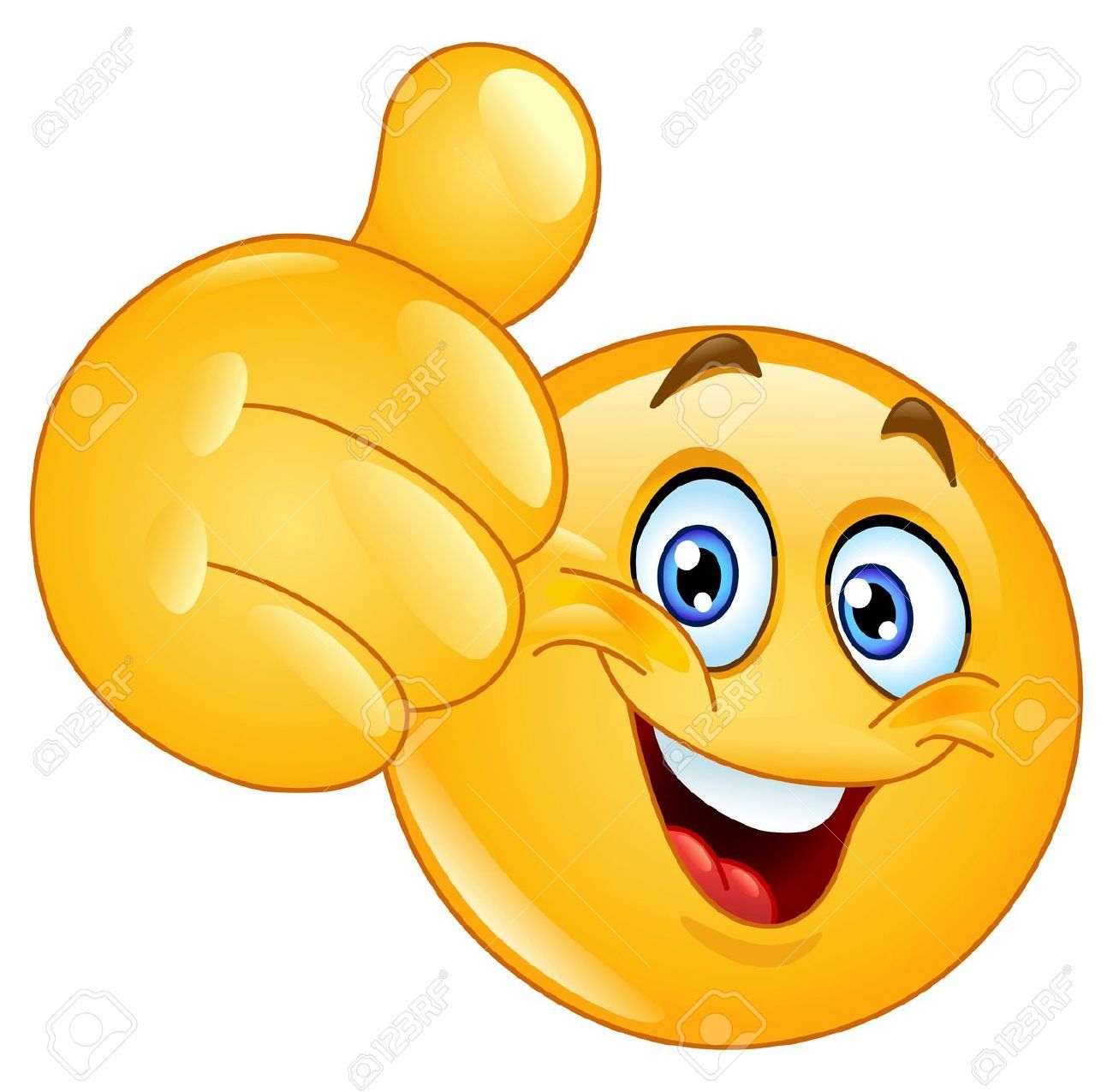 PRÁCTICAS DEL LENGUAJE:¡A PONER LOS PUNTOS Y LAS MAYÚSCULAS!Actividades: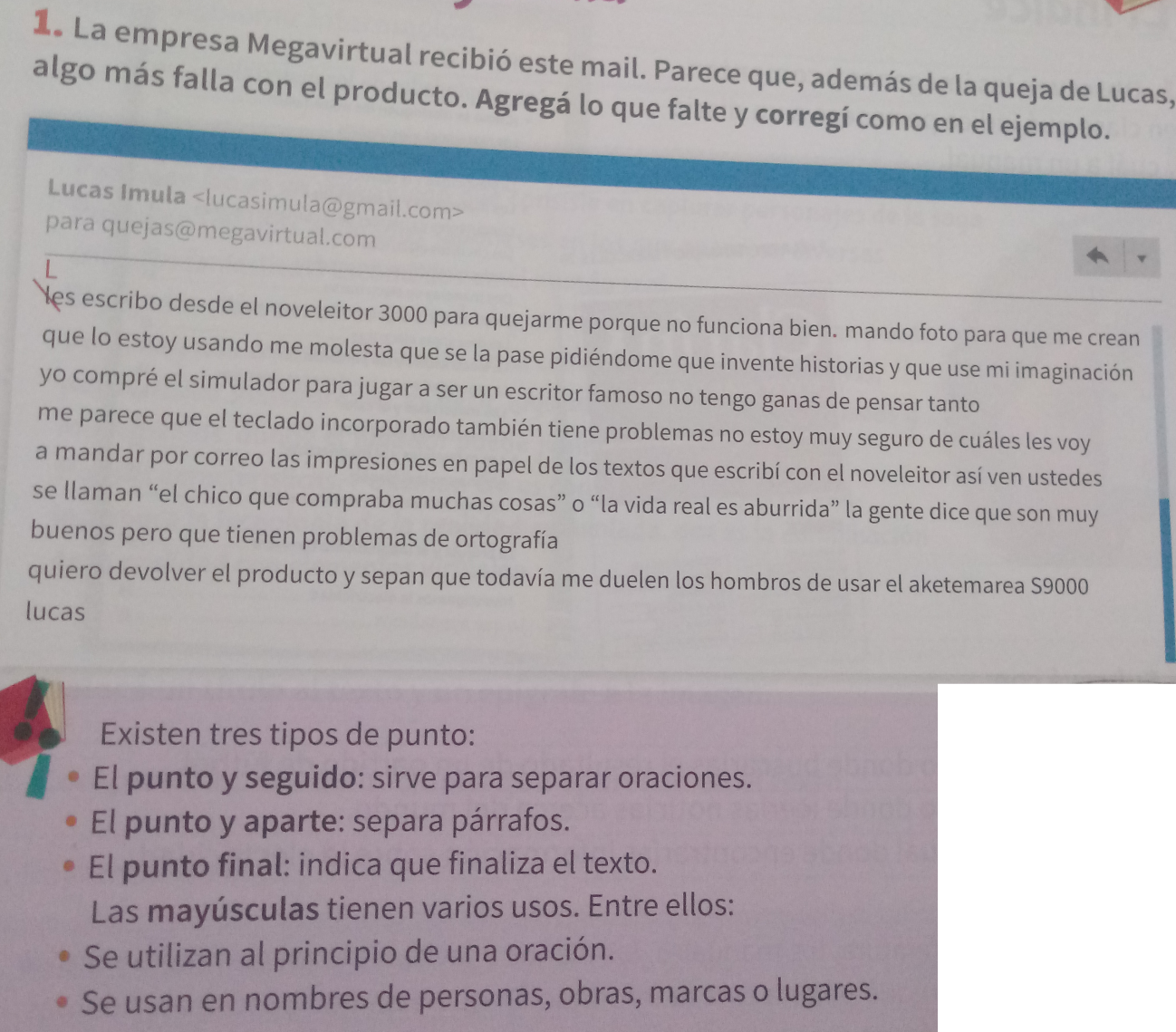 Explica brevemente y con tus palabras de qué trata el texto anterior.Coloca V (verdadero) o F (falso) según corresponda.Los párrafos están compuestos por oraciones que se refieren a un tema de manera organizada y coherente. ______Las oraciones no terminan con un punto. ______Las oraciones empiezan con mayúsculas y terminan con sangría. _____La sangría es un espacio en blanco que se deja cuando terminas de escribir una palabra. ______Reescribe las oraciones falsas de la actividad anterior para que sean verdaderas.¡AHORA, A DESCANSAR!!¡¡¡HASTA MAÑANA!!!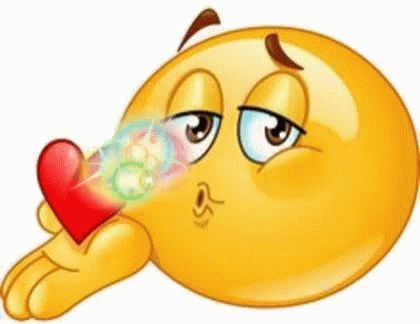 ACTIVIDADES PARA 4TO GRADO “C” – TURNO TARDEATENCIÓN!! DEBES COPIAR TODA LA ACTIVIDAD DEL DÍA DE HOY CON LETRA CURSIVA.RECUERDA QUE SI TE CUESTA DICHA LETRA DEBES PRACTICAR COPIANDO TEXTOS EN TU CUADERNO DE TAREAS.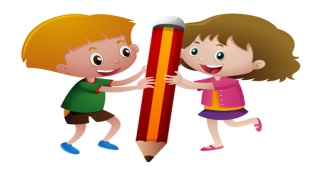 